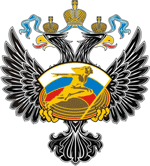 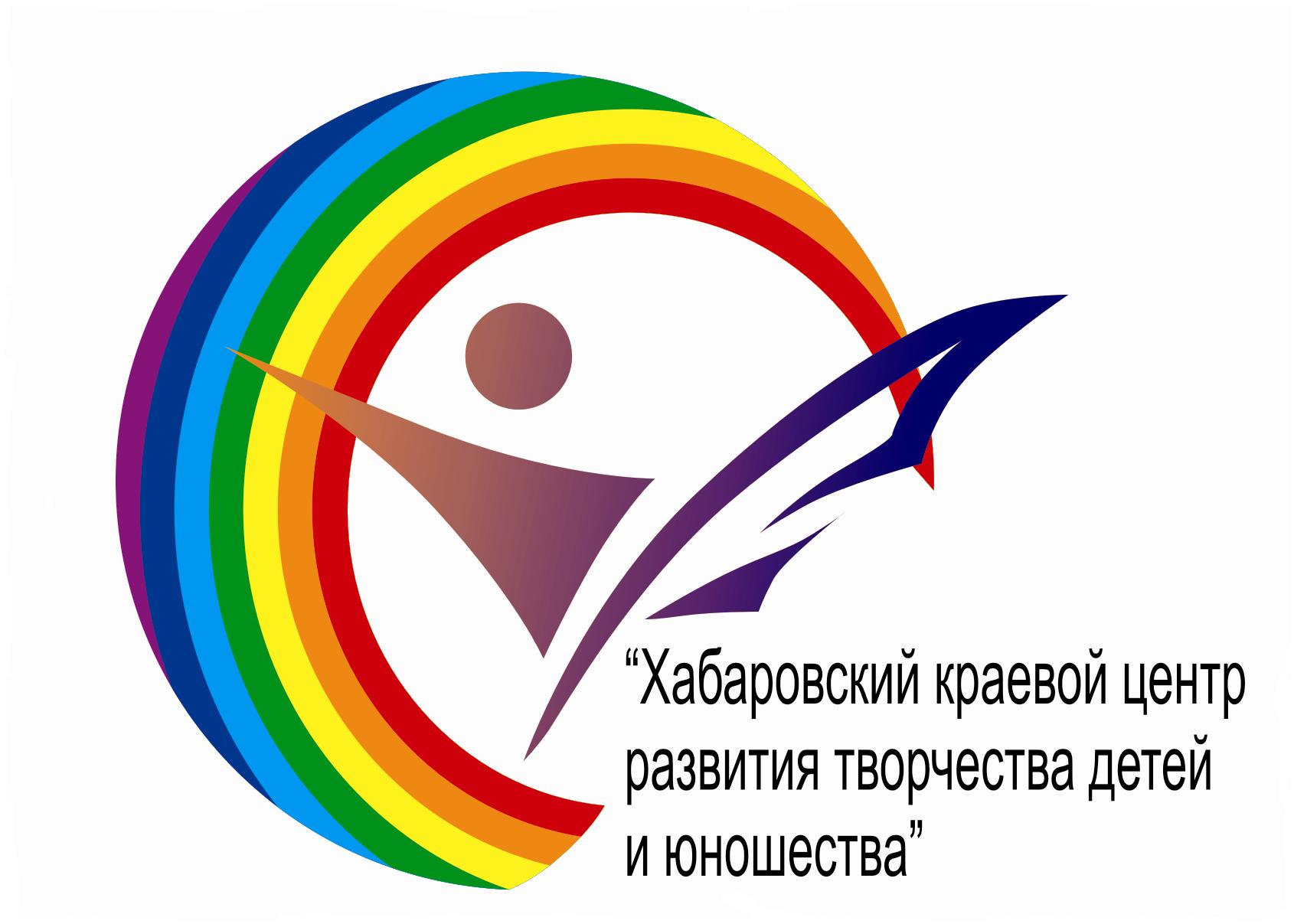 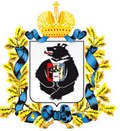 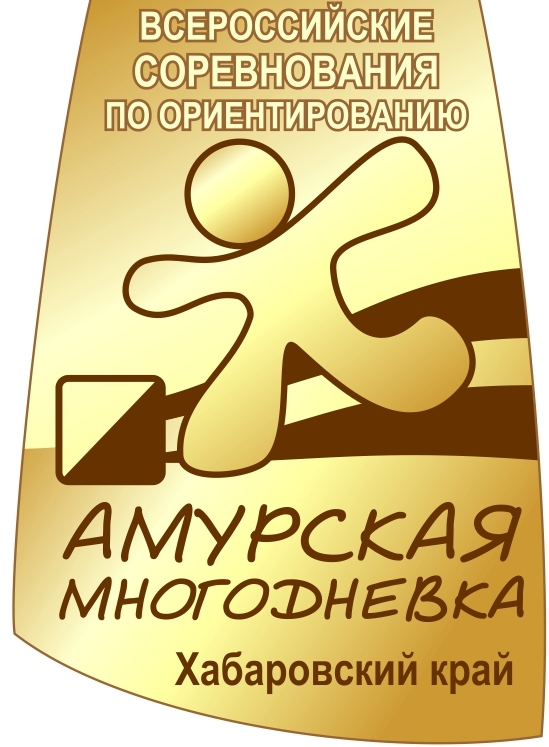 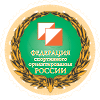 Информационный бюллетень № 2Всероссийские соревнованияПО СПОРТИВНОМУ ОРИЕНТИРОВАНИЮ« Амурская многодневка»Хабаровский край, с. Краснореченское  14-22.06.2014 г.Общая информацияОрганизаторы соревнований:Министерство спорта  Российской Федерации; Федерация спортивного ориентирования России; Федеральное государственное бюджетное образовательное учреждение дополнительного образования детей «Федеральный центр детско-юношеского туризма и краеведения»; Министерство спорта и молодежной политики Хабаровского края; Хабаровская региональная общественная организация «Федерация спортивного ориентирования»; Краевое государственное бюджетное образовательное учреждение дополнительного образования детей «Хабаровский краевой центр развития творчества детей и юношества»; Центр туризма, краеведения и спортаГлавный судья:Петров Александр Владимирович, г. Хабаровск, ССВК (8-914-549-31-99)Директор соревнований, зам. главного судьи по орг. вопросам:Митяков Алексей Яковлевич, г. Хабаровск, ССВК (8-914-540-77-40)Главный секретарь:Сингур Марина Константиновна, г. Хабаровск, СС1К.Зам. главного судьи по СТО:Скрипко Сергей Владимирович, г. Томск, ССВК.Зам. главного секретаря по хронометражу:Наумова Наталья Викторовна, г. Хабаровск, СС1К .Зам. главного судьи по информации:Семенчуков Юрий Николаевич, г. Хабаровск, ССВК.Судья-инспектор:Маслов Тарас Владимирович, г. Владивосток, ССВК. Время и место проведенияСоревнования проводятся с 14 по 22 июня 2014 года в Хабаровском районе. Центр соревнований расположен в  от с.Краснореченского, на речке Левая. 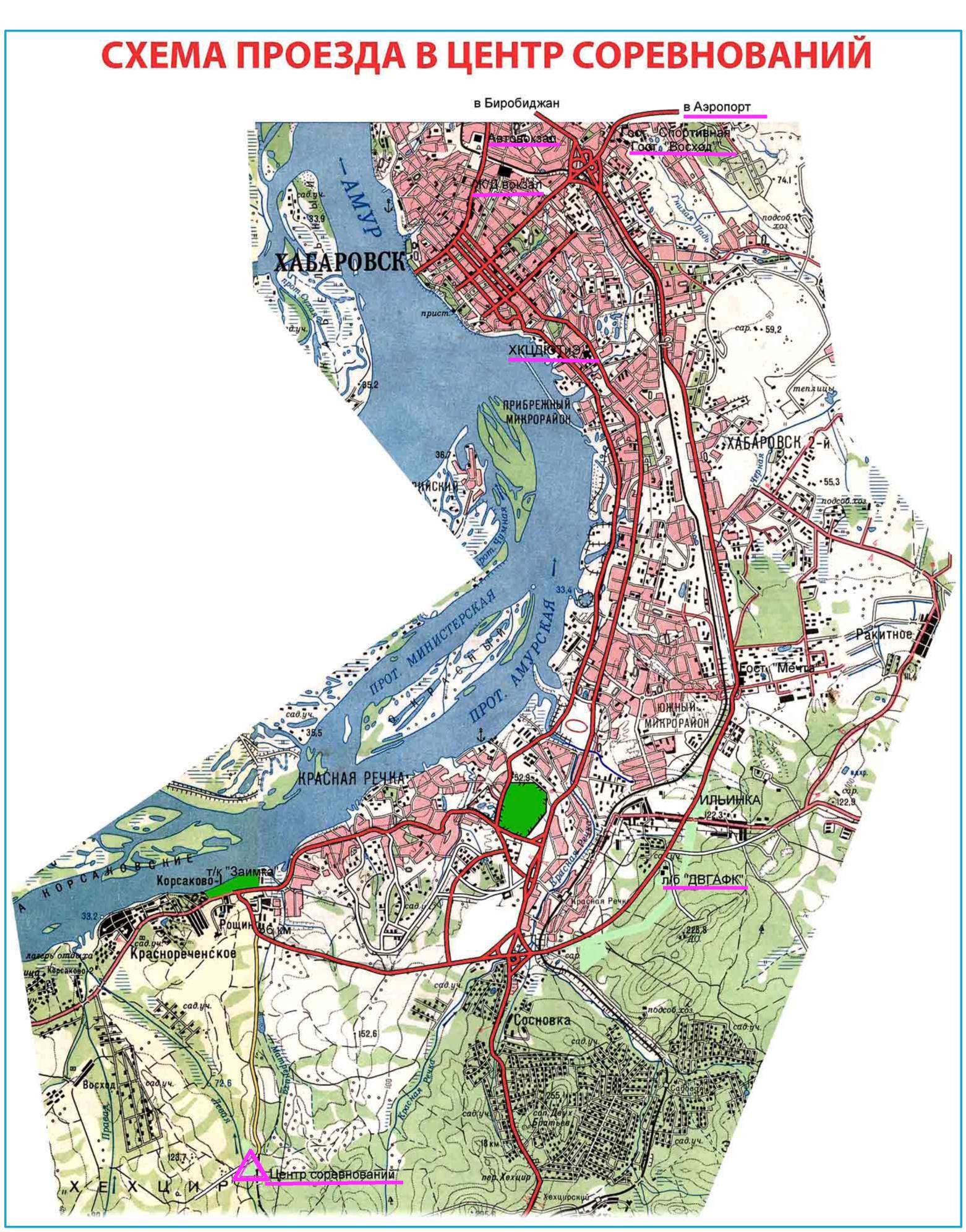 Программа соревнованийСпортивно-техническая информация2.1 Местность и карты района соревнований.Местность среднепересеченная, представляет собой сочетание двух ландшафтных зон:- пологие склоны с полями, бывшие пастбища, на которых встречаются отдельные деревья, кусты и объекты водной эрозии. В перелесках - овраги. Лес широколиственный, различных пород, как  правило, заросший подлеском и кустарником.- водно-аккумулятивный ландшафт (пойма горной речки). Река шириной до 5м, легко преодолимая, имеет множество разветвлений. Вдоль речки имеются микрообъекты. Местами пойма  широкая, с большой площадью болот и заболоченностей, в основном с плохой проходимостью. Лес широколиственный, заросший подлеском и кустарником. Дорожная сеть развита слабо.Карты подготовлены С. Скрипко (г. Томск), С. Поздеевым (г. Томск) в 2013 – 2014 г.Масштаб карты соревнований: 5000, 7500 и 10000.Высота сечения рельефа 2,5 метра.Образцы фрагментов карты: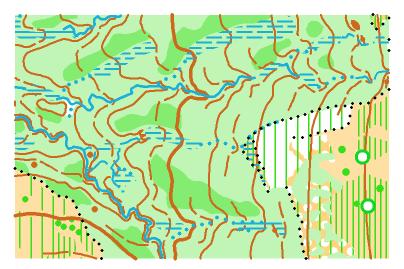 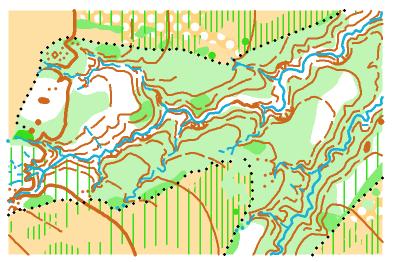 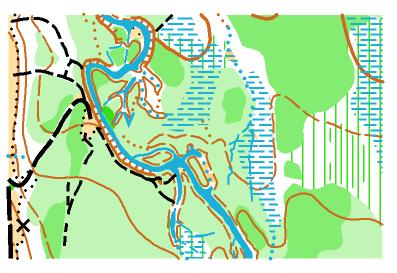  Параметры дистанций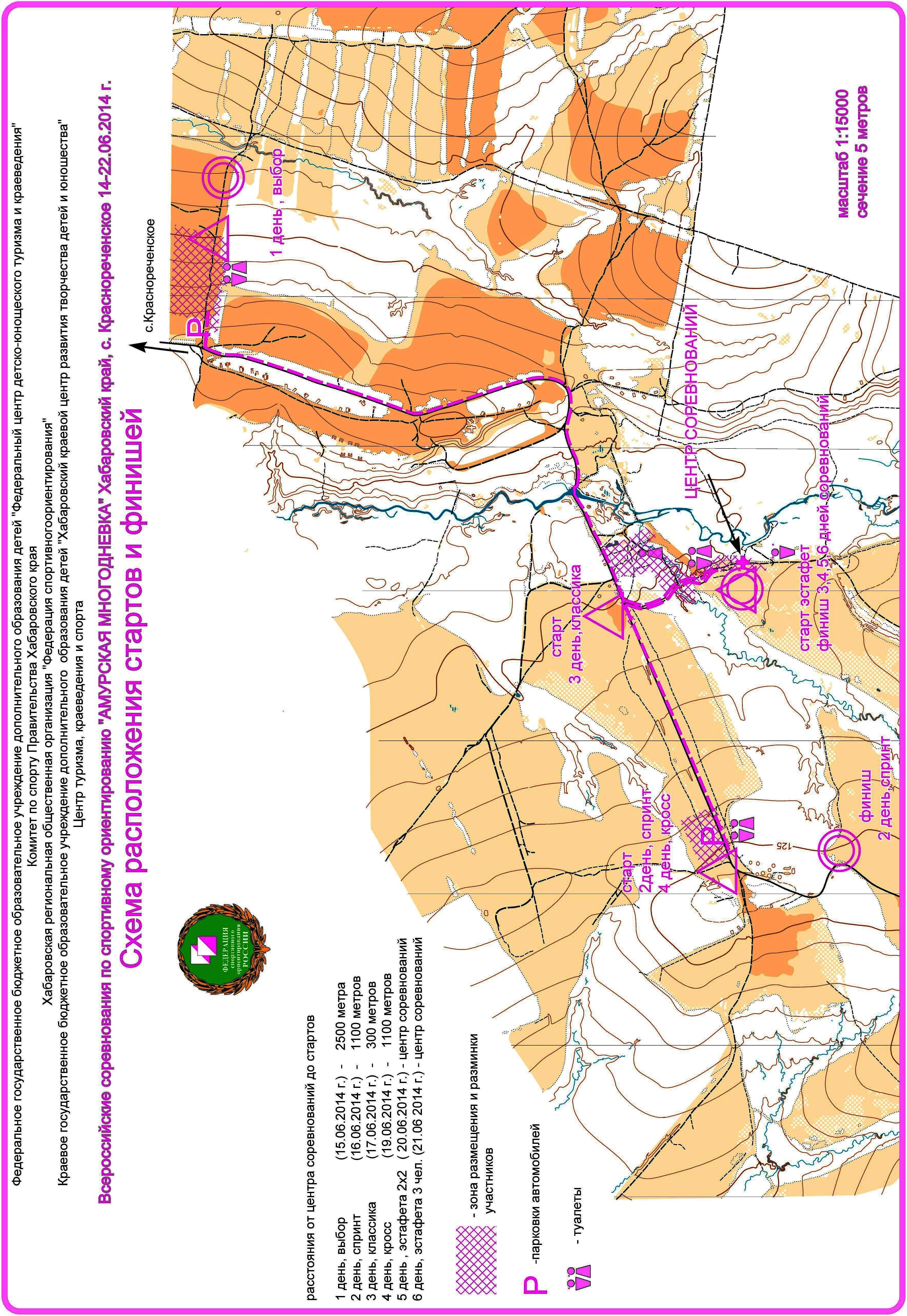 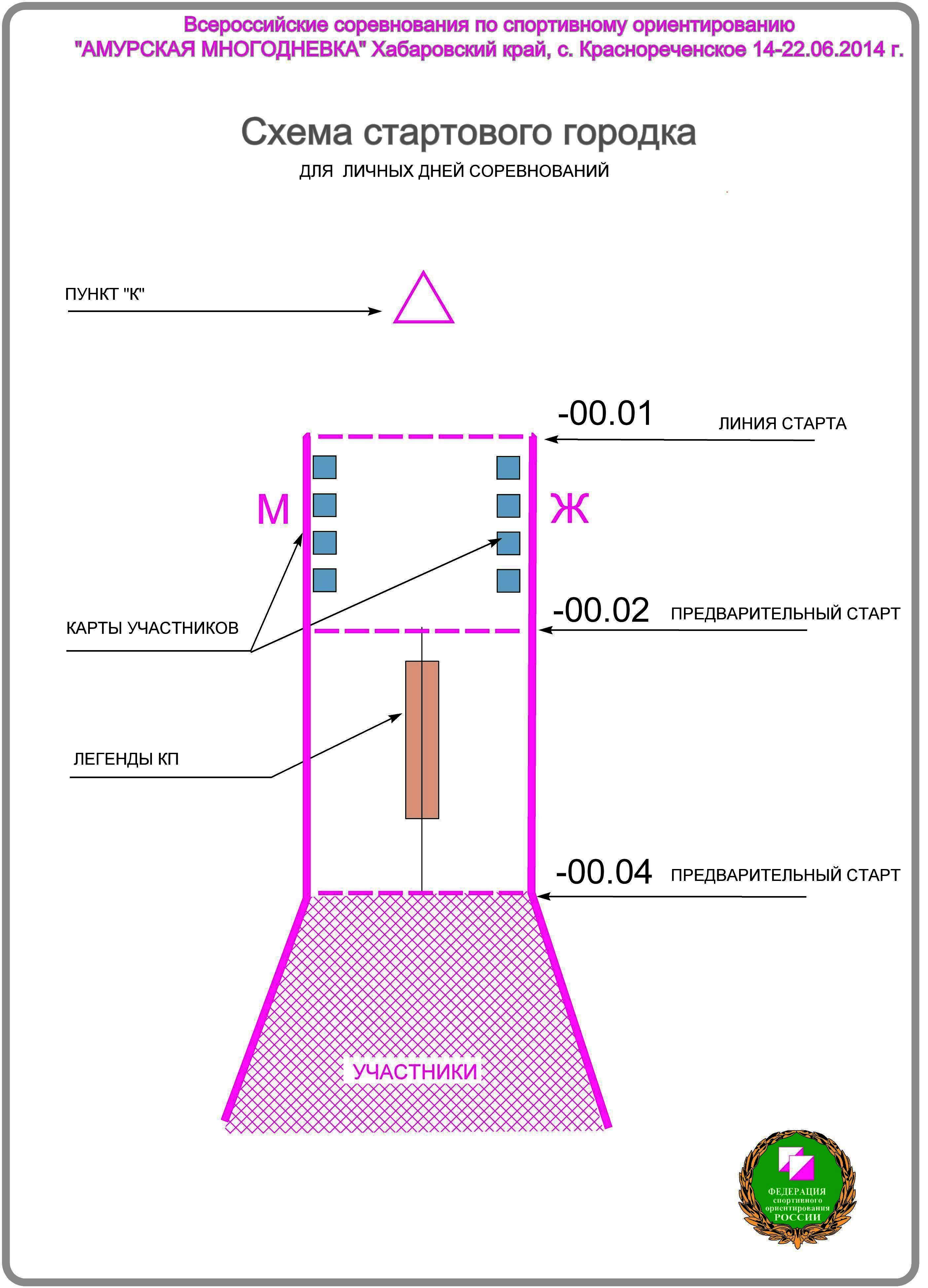 15 июня 2014 г. Дисциплина: выбор (25-65 мин.)0830121811Я16 июня 2014 г. Дисциплина: спринт (до 25 мин.)0830011811Я17 июня 2014 г. Дисциплина: классика (30-60 мин.)0830021811Я19 июня 2014 г. Дисциплина: многодневный кросс (65-140мин.)20 июня 2014 г. Дисциплина: эстафета – 4 чел.(2м+2ж)0830081811Я21 июня 2014 г. Дисциплина: эстафета- 3 чел. 0830071811ЯДатаВремяПрограмма14.06.2014субботаДень заезда участников соревнований.14.06.2014суббота10:00 – 17:00Работа комиссии по допуску участников к соревнованиям.14.06.2014суббота20:00 – 21:00Совещание представителей команд с ГСК15.06.2014воскресенье14:00 – 17:00Выбор (25-65 мин), код 0830121811Я15.06.2014воскресенье18:00 – 18:40Парад открытия соревнований.15.06.2014воскресенье20:00 – 21:00Совещание представителей команд с ГСК.16.06.2014понедельник11:00 – 13:0017.30 – 18:0018.00 – 19:00Спринт (до 25 мин), код 0830011811ЯНаграждение победителей и призеров,Лабиринт – квалификация,1/8 финала.16.06.2014понедельник20:00 – 21:00Совещание представителей команд с ГСК.17.06.2014вторник11:00 – 13:0017:30 – 18:0018:00 – 19:00Классика(30-60 мин), код 0830021811ЯНаграждение победителей и призеров,Лабиринт -1/4 финала.17.06.2014вторник20:00 – 21:00Совещание представителей команд с ГСК18.06.2014среда10:00 -  21:00             22:00 – 23:00День отдыха                                                               Ночной лабиринт19.06.2014четверг11:00 – 13:0017:30 – 18:0018:00 – 19:0020:00 – 21:00Многодневный кросс, код 0830051811ЯНаграждение победителей и призеров,Лабиринт -1/2 финала.Совещание представителей команд с ГСК20.06.2014пятница11:00 – 13:0017:30 – 18:0018:00 – 19:0020:00 – 21:00Эстафета- 4 чел.(2м+2ж),код 0830081811ЯНаграждение победителей и призеров,Лабиринт - финал, суперфинал.Совещание представителей команд с ГСК21.06.2014суббота10:00 – 12:0014:00 – 14:30Эстафета - 3 чел., код 0830071811ЯНаграждение победителей и призеров, закрытие соревнований.22.06.2014воскресенье10.00Отъезд участников соревнованийГруппа «Б» Первенство края среди новичковГруппа «Б» Первенство края среди новичковГруппа «Б» Первенство края среди новичковГруппа «Б» Первенство края среди новичковГруппа «Б» Первенство края среди новичковВозрастная группаДлина (м)Количество КПКоличество КПМасштаб картыВозрастная группаДлина (м)Нужно взятьВсего в картеМасштаб картыДевочки до13 лет13906201:5000Мальчики до13 лет15807201:5000Девочки до 15 лет16908201:5000Мальчики до 15 лет184010201:5000Девушки до 17 лет, Девушки до 19 лет187010201:5000Юноши до 17 лет, Юноши до 19 лет205014201:5000Всероссийские соревнованияВсероссийские соревнованияВсероссийские соревнованияВсероссийские соревнованияВсероссийские соревнованияДевочки до13 лет17208201:5000Мальчики до13 лет187010201:5000Девочки до 15 лет282012301:7500Мальчики до 15 лет312014301:7500Девушки до 17 лет327016301:7500Юноши до 17 лет367520301:7500Девушки до 19 лет402025301:7500Юноши до 19 лет505025301:7500Юниорки до 21 года505025301:7500Юниоры до 21 года620030301:7500Женщины505025301:7500Мужчины620030301:7500Женщины (ветераны)402020301:7500Мужчины (ветераны)505025301:7500Группа «Б» Первенство края среди новичковГруппа «Б» Первенство края среди новичковГруппа «Б» Первенство края среди новичковГруппа «Б» Первенство края среди новичковВозрастная группаДлина (м)Количество КПМасштаб картыДевочки до13 лет98051:5000Мальчики до13 лет110061:5000Девочки до 15 лет104061:5000Мальчики до 15 лет101061:5000Девушки до 17 лет, Девушки до 19 лет125071:5000Юноши до 17 лет, Юноши до 19 лет158071:5000Всероссийские соревнованияВсероссийские соревнованияВсероссийские соревнованияВсероссийские соревнованияДевочки до13 лет121051:5000Мальчики до13 лет128061:5000Девочки до 15 лет177081:5000Мальчики до 15 лет203081:5000Девушки до 17 лет2200121:5000Юноши до 17 лет2470131:5000Девушки до 19 лет2960131:5000Юноши до 19 лет3460171:5000Юниорки до 21 года2960131:5000Юниоры до 21 года3460171:5000Женщины2960131:5000Мужчины3460171:5000Женщины (ветераны)2960131:5000Мужчины (ветераны)3460171:5000Группа «Б» Первенство края среди новичковГруппа «Б» Первенство края среди новичковГруппа «Б» Первенство края среди новичковГруппа «Б» Первенство края среди новичковВозрастная группаДлина (м)Количество КПМасштаб картыДевочки до13 лет136051:5000Мальчики до13 лет152051:5000Девочки до 15 лет150061:5000Мальчики до 15 лет140061:5000Девушки до 17 лет, Девушки до 19 лет149061:5000Юноши до 17 лет, Юноши до 19 лет178071:5000Всероссийские соревнованияВсероссийские соревнованияВсероссийские соревнованияВсероссийские соревнованияДевочки до13 лет147071:5000Мальчики до13 лет161081:5000Девочки до 15 лет211071:5000Мальчики до 15 лет234081:5000Девушки до 17 лет246091:7500Юноши до 17 лет2810101:7500Девушки до 19 лет3730141:7500Юноши до 19 лет5050201:7500Юниорки до 21 года3730141:7500Юниоры до 21 года5050201:7500Женщины3730141:7500Мужчины5050201:7500Женщины (ветераны)3730141:7500Мужчины (ветераны)5050201:7500Группа «Б» Первенство края среди новичковГруппа «Б» Первенство края среди новичковГруппа «Б» Первенство края среди новичковГруппа «Б» Первенство края среди новичковВозрастная группаДлина (м)Количество КПМасштаб картыДевочки до13 лет168051:5000Мальчики до13 лет160051:5000Девочки до 15 лет171061:5000Мальчики до 15 лет195081:5000Девушки до 17 лет, Девушки до 19 лет185081:5000Юноши до 17 лет, Юноши до 19 лет208091:5000Всероссийские соревнованияВсероссийские соревнованияВсероссийские соревнованияВсероссийские соревнованияДевочки до13 лет168071:5000Мальчики до13 лет175081:5000Девочки до 15 лет2460101:7500Мальчики до 15 лет2890101:7500Девушки до 17 лет3150111:7500Юноши до 17 лет3940111:7500Девушки до 19 лет3980121:7500Юноши до 19 лет4570151:7500Юниорки до 21 года6420141:10000Юниоры до 21 года7560191:10000Женщины6420141:7500Мужчины7560191:10000Женщины (ветераны)3150111:7500Мужчины (ветераны)3940111:7500Группа «Б» Первенство края среди новичковГруппа «Б» Первенство края среди новичковГруппа «Б» Первенство края среди новичковГруппа «Б» Первенство края среди новичковВозрастная группаДлина (м)Количество КПМасштаб картыДевочки до13 летМальчики до13 летДевочки до 15 летМальчики до 15 летДевушки до 17 лет, Девушки до 19 летЮноши до 17 лет, Юноши до 19 летВсероссийские соревнованияВсероссийские соревнованияВсероссийские соревнованияВсероссийские соревнованияДевочки до13 лет157051:5000Мальчики до13 лет152071:5000Девочки до 15 лет150061:5000Мальчики до 15 лет156081:5000Девушки до 17 лет160061:7500Юноши до 17 лет227081:7500Девушки до 19 лет211071:7500Юноши до 19 лет241091:7500Юниорки до 21 годаЮниоры до 21 годаЖенщины2950+-200101:7500Мужчины3270+-200121:7500Женщины (ветераны)   2950+-200101:7500Мужчины (ветераны)3270+-200121:7500Группа «Б» Первенство края среди новичковГруппа «Б» Первенство края среди новичковГруппа «Б» Первенство края среди новичковГруппа «Б» Первенство края среди новичковВозрастная группаДлина (м)Количество КПМасштаб картыДевочки до13 летМальчики до13 летДевочки до 15 летМальчики до 15 летДевушки до 17 лет, Девушки до 19 летЮноши до 17 лет, Юноши до 19 летВсероссийские соревнованияВсероссийские соревнованияВсероссийские соревнованияВсероссийские соревнованияДевочки до13 лет120051:5000Мальчики до13 лет133051:5000Девочки до 15 лет155061:5000Мальчики до 15 лет246091:5000Девушки до 17 лет181071:500Юноши до 17 лет2750101:7500Девушки до 19 лет2600101:7500Юноши до 19 лет3180111:7500Юниорки до 21 года3710121:7500Юниоры до 21 года4740141:7500Женщины3710121:7500Мужчины4740141:7500Женщины (ветераны)3710121:7500Мужчины (ветераны)4740141:7500